- 								Umowa nr AB/…/CRU/…/RUZP/…./2024   zawarta w dniu .............2024 r. w Katowicach pomiędzy Górnośląsko-Zagłębiowską Metropolią, NIP: 634-290-18-73 w imieniu której działa Zarząd Transportu Metropolitalnego, jednostka budżetowa z siedzibą w Katowicach ul. Barbary 21A, 40-053 Katowice, NIP: 634-29-22-705, REGON: 369308114, zwanym dalej „Zamawiającym”, w imieniu którego działa na podstawie pełnomocnictwa nr …………. z dnia …………….. roku…………………………………………………………………………………………………a……………………………………………………….NIP: …………………, REGON: …………………………..zwanym/ą dalej w tekście niniejszej Umowy „Wykonawcą”, reprezentowanym przez:…………………………………….……………………………………………………………………Zgodnie z art. 2 ust. 1 pkt 2) ustawy z dnia 1 stycznia 2021 r. Prawo zamówień publicznych (tj. Dz. U. z 2023 r. poz.1605, z późn. zm.) a contrario, do niniejszej Umowy nie stosuje się przepisów ww. ustawy§ 1Niniejsza Umowa zostaje zawarta na okres od dnia jej zawarcia do dnia 29 listopada 2024 roku.Zamawiający zleca, a Wykonawca przyjmuje do wykonania usługę polegającą na przeprowadzeniu weryfikacji wysokości rekompensat należnych – niżej wymienionym podmiotom – od Zamawiającego (audyt ex post) za świadczenie usług w zakresie publicznego transportu zbiorowego oraz usług świadczonych w ogólnym interesie gospodarczym w okresie od 1 stycznia do 31 grudnia 2023 roku: Przedsiębiorstwu Komunikacji Miejskiej Sp. z o.o. z siedzibą w Sosnowcu (zwanym dalej Operatorem) (Umowa o świadczenie usług w zakresie publicznego transportu zbiorowego nr OP/25/CRU/395/RUZP/334/21 z dnia 7 października 2021 r.),Przedsiębiorstwu Komunikacji Miejskiej Katowice Sp. z o.o. z siedzibą w Katowicach (zwanym dalej Operatorem) (Umowa o świadczenie usług w zakresie publicznego transportu zbiorowego nr OP/37/CRU/543/RUZP/460/21 z dnia 31 grudnia 2021 r.),c)	Przedsiębiorstwu Komunikacji Miejskiej Sp. z o.o. z siedzibą w Gliwicach (zwanym dalej Operatorem) (Umowa o świadczenie usług w zakresie publicznego transportu zbiorowego nr OP/38/CRU/544/RUZP/461/21 z dnia 30 grudnia 2021 r.), Przedsiębiorstwu Komunikacji Miejskiej Sp. z o.o. z siedzibą w Tychach (zwanym dalej Operatorem) (Umowa o świadczenie usług w zakresie publicznego transportu zbiorowego nr PPN.0232.10.2015 z dnia 30 czerwca 2015 r.), e)	Przedsiębiorstwu Komunikacji Metropolitalnej Sp. z o.o. z siedzibą w Świerklańcu (zwanym dalej Operatorem) (Umowa o świadczenie usług w zakresie publicznego transportu zbiorowego nr OP/29/CRU/434/RUZP/373/21 z dnia 29 grudnia 2021 r., Umowa na świadczenie usług w ogólnym interesie gospodarczym nr IS/120/CRU/571/RUZP/511/2022 z dnia 30 grudnia 2022 r.),f)	Tyskim Liniom Trolejbusowych Sp. z o. o. z siedzibą w Tychach (zwanym dalej Operatorem) (Umowa o świadczenie usług w zakresie publicznego transportu zbiorowego nr PPN.0232.11.2015 z dnia 30 czerwca 2015 r.),g)	Serwisowi GZM Sp. z o.o. z siedzibą w Tarnowskich Górach (zwanym dalej Serwis GZM) (Umowa na świadczenie usług w ogólnym interesie gospodarczym nr KB/10/CRU/164/RUZP/147/2023 z dnia 28 kwietnia 2023 r., Umowa na świadczenie usług w ogólnym interesie gospodarczym nr IS/120/CRU/571/RUZP/511/2022 z dnia 30 grudnia 2022 r. realizowana na podstawie Porozumienia nr IS/27/CRU/159/RUZP/142/2023 z dnia 31 marca 2023 r.).Każda z umów opisanych w lit. od „a” do „g” będzie rozliczana oddzielnie.W ramach przedmiotu Umowy Wykonawca zobowiązuje się do wykonania opracowanie dokumentów – raportów z audytu rekompensaty należnej, dla każdego Operatora i Serwisu GZM z osobna (zwanym dalej jako „Raport”), które będą stanowiły kompleksowe opracowanie dotyczące oceny wysokości rzeczywiście należnej Operatorom i Serwis GZM rekompensaty w związku ze świadczeniem usług na podstawie umów opisanych w ust. 2 w tym pod kątem zgodności rekompensaty z przepisami prawa, zawierające w szczególności ocenę i analizę kosztów poniesionych przez Operatorów i Serwis GZM w danym roku pod względem ich celowości, zasadności i wysokości w stosunku do zakresu wykonanych usług, w oparciu odpowiednio o postanowienia Rozporządzenia (WE) 1370/2007 z dnia 23 października 2007 r. dotyczące usług publicznych w zakresie kolejowego i drogowego transportu pasażerskiego oraz uchylające rozporządzenia Rady (EWG) nr 1191/69 i (EWG) nr 1107/70, a także odpowiednio w oparciu o Decyzję Komisji Europejskiej 2012/21/KE z dnia 20 grudnia 2011 roku w sprawie stosowania art. 106 ust. 2 Traktatu o funkcjonowaniu Unii Europejskiej do pomocy państwa w formie rekompensaty z tytułu świadczenia usług publicznych oraz wszelkie inne właściwe przepisy prawa polskiego i europejskiego, wyroki i interpretacje właściwych organów dotyczące powierzenia zadań w publicznym transporcie zbiorowym oraz w ogólnym interesie gospodarczego, z uwzględnieniem uregulowań, w tym dotyczących rozsądnego zysku zgodnie z zapisami ujętymi w Umowach zawartych z Operatorami i Serwis GZM. Celem wyjaśnienia wszelkich wątpliwości Strony ustalają, iż Wykonawca jest zobowiązany w ramach czynności realizowanych na podstawie niniejszej Umowy stosować wszelkie adekwatne przepisy prawa i inne akty prawne, w tym niewymienione powyżej, w szczególności dotyczące pomocy publicznej. W podsumowaniu każdego Raportu dla danego Operatora lub Serwis GZM Wykonawca przedstawi opinię w zakresie rozliczenia rekompensaty należnej poszczególnym Operatorom i Serwisowi GZM w rozbiciu na poszczególne Umowy z nimi zawarte wraz z uzasadnieniem tej opinii. Opracowany Raport będzie zawierać m.in. następujące elementy:3.1.	Ocenę metodologiczną polityki rachunkowości i systemu ewidencji kosztów                         i przychodów stosowanych przez Operatora w zakresie wynikającym z Załącznika do Rozporządzenia 1370/2007, mówiącym o zwiększaniu transparentności i unikaniu subsydiowania skrośnego w sytuacji, w której podmiot świadczący usługi publiczne prowadzi jednocześnie inną działalność (dotyczy usług w zakresie publicznego transportu zbiorowego) oraz odpowiednio dla Serwis GZM i Operatora wskazanego w ust. 2 lit. e) w zakresie usług świadczonych w ogólnym interesie gospodarczym przy uwzględnieniu mających do w/w usług zastosowanie przepisów prawa, decyzji, opinii wyroków, interpretacji właściwych organów i instytucji, w szczególności Decyzji Komisji Europejskiej 2012/21/KE z dnia 20 grudnia 2011 roku w sprawie stosowania art. 106 ust. 2 Traktatu o funkcjonowaniu Unii Europejskiej do pomocy państwa w formie rekompensaty z tytułu świadczenia usług publicznych. W tym celu Wykonawca w szczególności dokona analizy planu kont oraz metod służących alokacji kosztów i przychodów związanych ze świadczeniem usługi publicznej w celu rozgraniczenia ich od kosztów i przychodów związanych z pozostałą działalnością gospodarczą. W ramach podsumowania Wykonawca jednoznacznie wskaże czy u Operatora i Serwis GZM występowało subsydiowanie skrośne. W przypadku wystąpienia jakichkolwiek nieprawidłowości w tym zakresie Wykonawca przedstawi propozycje zmian, mających na celu wyeliminowanie dotychczasowych błędów.3.2	Wyznaczenie maksymalnej dopuszczalnej kwoty rekompensaty i odniesienie jej do wartości rekompensaty otrzymanej przez Operatora i Serwis GZM na podstawie umów wskazanych w ust. 2 w okresie objętym audytem rekompensaty, z uwzględnieniem treści umów zawartych z Zamawiającym, wskazanych w ust. 2 niniejszego paragrafu, przepisów Rozporządzenia 1370/2007, Rozporządzenia 2338/2016 oraz Decyzji KE 2012/21/KE, innych mających zastosowanie przepisów prawa polskiego i europejskiego oraz innych aktów prawnych, w tym wytycznych, interpretacji, wyroków właściwych organów i instytucji, wymogów stawianych przez instytucje finansujące zadania inwestycyjne Operatora i Serwis GZM, wszelkich zidentyfikowanych przysporzeń finansowych i rzeczowych. Efektem przeprowadzonego badania powinno być stwierdzenie, czy należna rekompensata dla danego Operatora i Serwis GZM jest równa, niższa lub wyższa od otrzymanego na podstawie umów wskazanych w ust. 2 niniejszego paragrafu i w okresie objętym audytem rekompensaty wynagrodzenia. Analiza należnej rekompensaty musi być ponadto nakierowana na przeprowadzenie badania w świetle dopuszczalności pomocy publicznej, w szczególności: czy koszty zostały poniesione i skalkulowane zgodnie z obowiązującymi przepisami prawa i wskazaniem, czy Operator i Serwis GZM otrzymywał/nie otrzymywał wynagrodzenie mogące zostać uznane za niedopuszczalną pomoc publiczną.3.3	Dokonanie oceny prawidłowości przypisania przychodów i kosztów oraz wszelkich przysporzeń finansowych i rzeczowych ujętych w kalkulacji wynagrodzenia i rachunku rekompensaty Operatora i Serwis GZM. Badanie dokumentacji Operatora i Serwis GZM będzie obejmowało w szczególności analizę:a)	polityki rachunkowości i planu kont,b)	sprawozdań finansowych Operatora i Serwis GZM,c)	zapisów na analitycznych kontach księgowych,d)	dokumentów księgowych,e)	metod alokacji kosztów i przychodów,f)	kwalifikowalności kosztów i przychodów związanych ze świadczeniem usług publicznego transportu zbiorowego, usług ogólnego interesu gospodarczego 
i pozostałych obszarów działalności Operatora i Serwisu GZM,g)	źródeł kosztów i przychodów związanych ze świadczeniem usług w ramach zawartej z Zamawiającym Umowy,h)	źródeł kosztów i przychodów związanych ze świadczeniem usług nieobjętych umową z Zamawiającym, lecz mających wpływ na wysokość należnej Operatorowi i Serwis GZM rekompensaty,i)	rozliczenia dotacji unijnych,j)	dokapitalizowań Operatora i Serwisu GZM ze środków publicznych i innych form przysporzenia finansowego i rzeczowego,k)	zdarzeń jednorazowych i nietypowych dla prowadzonej przez Operatora i Serwis GZM działalności.m) innych okoliczności niezbędnych do prawidłowego wykonania przedmiotu umowy.W przypadku wystąpienia jakichkolwiek nieprawidłowości w tym zakresie Wykonawca przedstawi propozycje zmian, mających na celu wyeliminowanie dotychczasowych błędów.3.4.	Określenie udziału w łącznej wielkości rekompensaty poszczególnych elementów kosztu wykonania usługi – opisu struktury wraz z wysokością poszczególnych elementów stawki odpłatności za wozokilometr, z rozbiciem w szczególności na następujące elementy:wynagrodzenia (kwota bazowa i narzuty) – w podziale na kierowców i pozostałych pracowników wraz z ich liczbą,paliwo/energia,amortyzacja – w rozbiciu na amortyzację pojazdów realizujących usługi przewozowe, innych pojazdów oraz amortyzację pozostałych środków trwałych,naprawy i obsługa taboru,koszty wydziałowe,koszty ogólnego zarządu,koszty finansowe,koszty pozostałe,zysk brutto,podatek dochodowy.3.5. Ocenę zasad kalkulacji rekompensaty z tytułu świadczenia usług publicznego transportu zbiorowego oraz z tytułu świadczenia usług w ogólnym interesie gospodarczym, określonych w umowach zawartych z poszczególnymi Operatorami i Serwis GZM, pod kątem ich zgodności z obowiązującymi regulacjami prawnymi, aktualną wykładnią prawa polskiego i europejskiego, decyzjami, opiniami, wyrokami, interpretacjami właściwych organów i instytucji, dotyczących udzielania pomocy publicznej w formie rekompensaty w publicznym transporcie zbiorowym oraz w ramach usług świadczonych w ogólnym interesie gospodarczym oraz zakresem wykonywanych usług. Wykonawca w ramach Raportu przedstawi propozycję zmian.4.  Na podstawie danych określonych w ust. 3.4, Wykonawca w ramach wynagrodzenia określonego niniejszą Umową wykona zestawienie porównawcze wszystkich Operatorów autobusowych, zgodnie ze wzorem stanowiącym Załącznik nr 2 do Umowy. Na podstawie przedmiotowego zestawienia Wykonawca dokona analizy różnic występujących pomiędzy poszczególnymi Operatorami, a następnie przedstawi wnioski wynikające z przeprowadzonej analizy oraz ewentualne rekomendacje dla Zamawiającego. Ilekroć w niniejszej Umowie mowa jest o Raporcie rozumie się przez to również powyższe opracowanie, co oznacza w szczególności, że powyższe opracowanie sporządzone i wydane będzie Zamawiającemu w formie, terminie i sposobie określonym niniejszą Umową tak jak dla Raportów oraz podlega odbiorowi wraz z Raportami na zasadach określonych jak dla Raportów. 5.	Dodatkowo Wykonawca w ramach wynagrodzenia określonego niniejszą Umową zapewni Zamawiającemu w ramach niniejszej Umowy pomoc i doradztwo m.in. w zakresie bieżącego funkcjonowania publicznego transportu zbiorowego, w zakresie zagadnień związanych z wynagrodzeniem podmiotów wewnętrznych z tytułu świadczenia usług publicznego transportu zbiorowego oraz usług w ogólnym interesie gospodarczym, 
w tym dotyczących m.in. zasad ustalania wysokości rekompensaty z tytułu świadczenia usług publicznego transportu zbiorowego, kontroli wykorzystania rekompensaty, a także zwrotu nadmiernej rekompensaty. Zamawiający będzie mógł korzystać z usług Wykonawcy w tym zakresie od dnia zawarcia niniejszej Umowy do dnia 29 listopada 2024 roku w łącznej liczbie nie większej niż 100 godzin zegarowych w całym okresie trwania Umowy. Powyższa liczba godzin nie obejmuje świadczenia usług niezbędnych do prawidłowego wykonania dokumentów wskazanych w ust. 3. 6. Strony zgodnie uznają, iż liczba godzin świadczenia usług wskazanych w ust. 4 ma charakter maksymalny, a Zamawiający swobodnie decyduje o tym, czy oraz ile godzin świadczenia tych usług zleci Wykonawcy. Wykonawca nie ma roszczenia względem Zamawiającego o zlecenie świadczenia tych usług w jakimkolwiek zakresie.7.  W przypadku jeśli jakiekolwiek wytyczne Zamawiającego udzielane w trakcie realizacji przedmiotu umowy lub zasady realizacji przedmiotu umowy określone niniejszą Umową będą w ocenie Wykonawcy niezgodne z obowiązującymi przepisami prawa, wytycznymi, decyzjami, wyrokami, interpretacjami właściwych organów i instytucji  Wykonawca jest zobowiązany do niezwłocznego poinformowania o tym fakcie Zamawiającego ze wskazaniem prawidłowych w jego ocenie rozwiązań pod rygorem utraty powoływania się na powyższą okoliczność. Powyższą zasadę stosuje się również w przypadku, gdy według Wykonawcy zastosowanie się do wytycznych Zamawiającego może skutkować wadliwością przedmiotu umowy.8.   Ilekroć w niniejszej Umowie jest mowa o dniach roboczych rozumie się przez to dni od poniedziałku do piątku z wyłączeniem dni ustawowo wolnych od pracy.§ 2Wykonawca jest zobowiązany do wykonania wszystkich obowiązków określonych w §1 ust. 2, 3 i 4 niniejszej Umowy w tym przeprowadzenia audytu ex post za rok 2023, opracowania oraz przekazania Zamawiającemu wszelkich prawidłowych i kompletnych opracowań określonych w §1 ust. 2, 3 i 4 niniejszej Umowy (wszystkie Raporty) w formie wskazanej w § 3 ust. 11 niniejszej Umowy w terminie do 15 kwietnia 2024 roku.Wykonawca zobowiązuje się do udzielania odpowiedzi na zapytania Zamawiającego związane z przedmiotem Umowy w terminie każdorazowo wskazanym przez Zamawiającego. Pytania te mogą być przekazywane pocztą elektroniczną, w formie pisemnej lub telefonicznej w zależności od decyzji Zamawiającego. W przypadku gdy Zamawiający uzna to za konieczne Wykonawca przekaże Zamawiającemu odpowiedzi w formie pisemnej podpisane przez upoważnione do tego osoby. Czas poświęcony na realizację obowiązku wskazanego w niniejszym paragrafie nie wlicza się do limitu godzin opisanych w §1 ust. 5 niniejszej Umowy.W zakresie usług pomocy i doradztwa określonych w §1 ust. 5 niniejszej Umowy Zamawiający będzie przekazywał Wykonawcy zagadnienia wymagające wyjaśnienia (za pośrednictwem poczty elektronicznej, telefonicznie lub pisemnie – w zależności od decyzji Zamawiającego). Po otrzymaniu przez Wykonawcę zagadnienia Wykonawca do 2 dni roboczych od dnia otrzymania zagadnienia określi pracochłonność jego wykonania (liczbę godzin potrzebnych na realizację danego zagadnienia) oraz termin jego wykonania. Termin wykonania musi być uzgodniony z Zamawiającym, przy czym w żadnym wypadku nie może być dłuższy niż 7 dni roboczych od dnia otrzymania akceptacji Zamawiającego w zakresie pracochłonności wykonania, co oznacza, w szczególności że w razie braku porozumienia pomiędzy Zamawiającym, a Wykonawcą obowiązuje termin 7 –  dniowy. W przypadku zagadnień których termin realizacji zdaniem Wykonawcy może być dłuższy niż 7 dni roboczych Zamawiający na wniosek Wykonawcy może wyrazić zgodę na przedłużenie tego terminu, co wymaga jednoznacznego w tej mierze oświadczenia Zamawiającego. Wykonawca świadczy usługi wskazane w §1 ust. 5 niniejszej Umowy dopiero po akceptacji przez Zamawiającego określonej przez Wykonawcę pracochłonności, o której mowa w ust. 3. Usługi opisane w §1 ust. 5 niniejszej Umowy świadczone są za pośrednictwem poczty elektronicznej, telefonu, pisemnie lub poprzez udział w spotkaniach w miejscu i czasie wyznaczonym przez Zamawiającego. W każdym przypadku formę świadczenia w/w usług określi Zamawiający.§ 3Wykonawca zobowiązuje się wykonać powierzone mu zadania z dołożeniem najwyższej staranności, zgodnie z posiadanymi kwalifikacjami, obowiązującymi przepisami prawa oraz w terminach przewidzianych w Umowie.Wszystkie wykonane przez Wykonawcę Raporty mają zostać wykonane 
w języku polskim, mają być jednolite pod względem edytorskim, to znaczy, że ich układ, użyte szablony tabel czy wykresów itp. mają być takie same dla każdego z wykonanych Raportów.Wykonawca będzie realizował Umowę samodzielnie bez korzystania z usług podwykonawców. Weryfikacja wysokości rekompensaty należnej Operatorom i Serwis GZM (audyt ex post) powinna być przeprowadzona i autoryzowana przez osoby posiadające wiedzę i doświadczenie w zakresie funkcjonowania przedsiębiorstw publicznego transportu zbiorowego, przedsiębiorstw świadczących usługi w ogólnym interesie gospodarczym oraz ustalania i oceny dopuszczalności pomocy publicznej.Wykonawca zapewnia, że posiada wiedzę, doświadczenie, zespół ekspertów, zgodnie               z wymogami określonymi w warunkach zamówienia, oraz środki niezbędne do realizacji przedmiotu Umowy oraz, że przy wykonywaniu Umowy będą brały czynny udział osoby wskazane w ofercie Wykonawcy, stanowiącej załącznik nr 1 do niniejszej Umowy. Zmiana osób wyszczególnionych w ofercie Wykonawcy dopuszczalna jest jedynie po uprzedniej pisemnej zgodzie Zamawiającego na taką zmianę. Wykonawca oświadcza, że wykonanie przedmiotu Umowy będzie przeprowadzone przez osoby niezależne od Zamawiającego, Operatorów i Serwis GZM. Bezstronność i niezależność nie są zachowane, jeżeli osoba lub podmiot przeprowadzający zadanie (jakiekolwiek obowiązki w ramach niniejszej Umowy) spełnia chociaż jedno z poniższych kryteriów: jest lub był w ostatnich 3 latach przedstawicielem prawnym (pełnomocnikiem), członkiem organów nadzorujących, zarządzających bądź administrujących lub pracownikiem jednostki pełniącej rolę Zamawiającego lub w jednostkach audytowanych (u Operatorów lub Serwis GZM).osiągnął chociażby w jednym roku w ciągu ostatnich 5 lat co najmniej 40% przychodu rocznego z tytułu świadczenia usług na rzecz danej jednostki audytowanej, jednostki wobec niej dominującej lub jednostek z nią stowarzyszonych, jednostek od niej zależnych lub współzależnych (nie dotyczy to pierwszego roku działalności podmiotu przeprowadzającego audyt).jest małżonkiem, krewnym lub powinowatym w linii prostej do drugiego stopnia lub jest związany z tytułu opieki, przysposobienia lub kurateli z osobą zarządzającą lub będąca w organach nadzorczych jednostki audytowanej albo zatrudnia przy prowadzeniu audytu takie osoby.W odniesieniu do obowiązków Wykonawcy wskazanych w §1 ust. 2, 3 i 4 niniejszej Umowy Wykonawca w ciągu 3 dni roboczych od dnia podpisania niniejszej Umowy przedłoży Zamawiającemu wstępną listę informacji oraz dokumentów niezbędnych do wykonania przedmiotu Umowy określonego w § 1 ust. 2, 3i 4.Zamawiający zobowiązuje się, iż dołoży wszelkich starań, aby przekazanie przez Operatora i Serwis GZM wszelkich informacji i dokumentów o których mowa w ust. 7, nastąpiło nie później niż w ciągu 6 dni roboczych od dnia przedłożenia przez Wykonawcę wstępnej listy informacji oraz dokumentów niezbędnych do wykonania przedmiotu Umowy określonego 
w § 1 ust. 2, 3 i 4. Dokumenty które nie będą stanowiły ich ostatecznej wersji w dniu przekazania Wykonawcy będą przekazane przez Operatorów i Serwis GZM Wykonawcy po ich aktualizacji (np. raport biegłego rewidenta z badania sprawozdania finansowego). Niezbędne do wykonania Raportów dokumenty będą przekazywane Wykonawcy bezpośrednio przez Operatorów i Serwis GZM, przy czym Zamawiający nie ponosi odpowiedzialności za działania i zaniechania w/w podmiotów. Przekazanie dokumentów może nastąpić w formie cyfrowej na adres e-mail ………………… bądź papierowej na adres Wykonawcy.Wykonawca może w każdym czasie, do dnia protokolarnego odbioru przedmiotu Umowy przez Zamawiającego, wystąpić z wnioskiem za pośrednictwem Zamawiającego o przekazanie przez Operatorów i Serwis GZM dodatkowych dokumentów, niewskazanych na wstępnej liście określonej w ust. 7, niezbędnych do realizacji umowy, pod warunkiem ich posiadania oraz możliwości udostępnienia przez Operatorów i Serwis GZM. Zamawiający i Wykonawca zobowiązują się do współdziałania przy wykonywaniu Umowy.Wykonawca zobowiązuje się przekazać Raporty będące przedmiotem Umowy w 3 egzemplarzach papierowych z zachowaniem formy pisemnej podpisanych przez upoważnione do tego osoby oraz w formie cyfrowej (format pdf otwarty umożliwiający jego edycję oraz format pdf zamknięty bez możliwości jego edycji i dokonywania zmian) odrębnie dla każdego z Operatorów i Serwisu GZM zgodnie z danymi wskazanymi w §5 ust. 4 niniejszej Umowy.§ 4Z chwilą wydania Zamawiającemu Raportów w jakiejkolwiek formie, bez konieczności składania odrębnych oświadczeń, Wykonawca w ramach wynagrodzenia objętego niniejszą Umową przenosi na Zamawiającego zarówno własność nośników, na których Raporty zostały utrwalone jak i autorskie prawa majątkowe do Raportów na następujących polach eksploatacji:kopiowanie, zwielokrotnianie, gromadzenie danych w całości lub we fragmentach bez żadnych ograniczeń ilościowych za pomocą dowolnej dostępnej techniki, w tym drukarskiej, fotograficznej, zapisu magnetycznego, zapisu cyfrowego na nośnikach pamięci, w pamięci komputerowej, i innych, a także wszelkimi innymi technikami w zakresie uzasadnionym potrzebami Zamawiającego,w zakresie emisji publicznej, emisji w ramach pokazów zamkniętych, jak też poprzez telewizję, Internet i inne środki masowego przekazu,w zakresie obrotu oryginałem i egzemplarzami na którym utwór utrwalono, w szczególności wprowadzania ich do obrotu, użyczenia, najmu lub dzierżawy, także jako fragmentu broszur, opracowań, książek, i innych publikacji w formie papierowej bądź elektronicznej, oddania do korzystania na podstawie dowolnego stosunku prawnego, w tym najmu i użyczenia oryginału lub egzemplarzy utworu na rzecz dowolnych podmiotów i w dowolnym czasie, odpłatnie lub nieodpłatnie,udostępniania i przekazywania w całości lub w części w dowolnej formie i czasie Górnośląsko – Zagłębiowskiej Metropolii, Operatorom, Serwis GZM i innym podmiotom dowolnie wybranym przez Zamawiającego,przedsięwzięcia wszelkich innych czynności w celu realizacji niniejszej Umowy,w zakresie modyfikowania utworu w dowolnym zakresie, celu i czasie oraz w dowolny sposób, w tym wykonywanie opracowań także przez osobę trzecią na rzecz bądź na zlecenie Zamawiającego, wedle własnego uznania i dla własnych bądź cudzych potrzeb,w zakresie swobodnego używania, zezwalania na wykonywanie praw zależnych autorskich do utworu bez konieczności uzyskiwania zgody Wykonawcy,w zakresie tworzenia nowych wersji i adaptacji (tłumaczenia, przystosowania zmiany układu lub jakiekolwiek inne zmiany) i rozporządzania i korzystania z takich opracowań na wszystkich polach eksploatacji określonych w niniejszej Umowie, w tym określanie nazw opracowań, pod którymi będą one wykorzystywane lub rozpowszechniane.Wykonawca oświadcza, że osoby, które z ramienia Wykonawcy biorą udział w realizacji Umowy upoważniły Wykonawcę do złożenia w ich imieniu oświadczenia zawartego w ust. 3. Wykonawca oświadcza, że osoby, które z ramienia Wykonawcy biorą udział w realizacji Umowy bezterminowo zobowiązują się do niewykonywania autorskich praw osobistych do Raportów oraz wyrażają zgodę na wykonywanie przez Zamawiającego autorskich praw osobistych do Raportów w szczególności wyrażają zgodę na:wprowadzanie zmian do Raportów.decydowanie o sposobie oznaczania autorstwa.decydowanie o rozpowszechnianiu Raportów w całości lub w części samodzielnie lub w połączeniu z innymi utworami. udostępnienie i przekazanie Raportów Górnośląsko – Zagłębiowskiej Metropolii, gminom należącym do Górnośląsko – Zagłębiowskiej Metropolii, Operatorom których dotyczą Raporty, Serwisowi GZM, innym podmiotów trzecim dowolnie wybranym przez Zamawiającego.decydowanie o wykorzystaniu Raportów w całości lub w części samodzielnie lub w połączeniu z innymi utworami według potrzeb Zamawiającego związanych z udzielaniem informacji, prowadzeniem działalności zgodnie z zadaniami statutowymi Zamawiającego W chwili wydania Raportów Wykonawca przenosi na Zamawiającego prawo do wyrażania zgody na wykonywanie zależnych praw autorskich nieograniczone co do miejsca i czasu.W chwili wydania Raportów Wykonawca wyraża zgodę na rozporządzanie i korzystanie 
z Raportów na polach eksploatacji, o których mowa w ust. 1.Wykonawca oświadcza, że:wszelkie utwory w rozumieniu ustawy z dnia 4 lutego 1994 roku o prawie autorskim i prawach pokrewnych, jakimi będzie się posługiwał w trakcie wykonywania niniejszej Umowy, a także które powstaną w wyniku wykonywania niniejszej Umowy, będą oryginalne, bez zapożyczeń z utworów osób trzecich oraz nie będą naruszać praw przysługujących osobom trzecim, w szczególności praw autorskich oraz ich dóbr osobistych.nabędzie prawa, w tym autorskie prawa majątkowe oraz uzyska oświadczenia, o których mowa w ust. 3 oraz wszelkie upoważnienia do wykonywania praw zależnych od osób, z którymi będzie współpracować przy realizacji niniejszej Umowy, a także uzyska od tych osób nieodwołalne zgody na wykonywanie zależnych praw autorskich.W przypadku, gdy na skutek naruszenia przez Wykonawcę postanowień ust. 1 – ust. 6 korzystanie z Raportów przez Zamawiającego naruszać będzie autorskie prawa majątkowe lub osobiste osób trzecich, Wykonawca będzie zobowiązany do zwrotu wszelkich kwot poniesionych przez Zamawiającego na zaspokojenie roszczeń tych osób oraz do wynagrodzenia wszelkiej szkody, jaką Zamawiający poniesie w związku z wyłączeniem lub ograniczeniem możliwości korzystania przez Zamawiającego z Raportów oraz do zwrotu odpowiedniej części wynagrodzenia z tytułu niniejszej Umowy.Nabycie praw, o których mowa w niniejszym paragrafie nie jest ograniczone czasowo lub terytorialnie.§ 5Wszystkie Raporty o których mowa w § 1 ust. 2, 3 i 4 dotyczące 2023 roku zostaną wykonane i wydane Zamawiającemu w sposób określony niniejszą Umową w terminie do 15 kwietnia 2024 roku, z zastrzeżeniem ust. 4. Przedłużenie terminu, o którym mowa w ust. 1, może nastąpić wyłącznie za pisemną zgodą Zamawiającego w przypadku wystąpienia obiektywnej przeszkody nie dotyczącej Wykonawcy a uniemożliwiającej wykonanie Raportów.Wymiana informacji pomiędzy Zamawiającym a Wykonawcą będzie odbywać się                     za pomocą poczty elektronicznej na adresy poczty elektronicznej: Wykonawca ……., Zamawiający …………. . W przypadku braku możliwości przekazania informacji za pomocą poczty elektronicznej a także na każde żądanie Zamawiającego, Wykonawca jest zobowiązany do przekazania informacji w formie pisemnej podpisanej przez uprawnione do tego osoby. Wydanie Raportów w formie papierowej z zachowaniem formy pisemnej nastąpi w terminie 7 dni roboczych licząc od dnia zatwierdzenia (akceptacji) ich ostatecznej treści przez Zamawiającego zgodnie z ust. 5 w siedzibie Zamawiającego lub poprzez przesłanie ich na adres siedziby Zamawiającego (przy czym dla zachowania terminu wskazanego w niniejszym zdaniu liczy się dzień ich wpływu). Wydanie Raportów w postaci cyfrowej nastąpi poprzez przesłanie ich za pośrednictwem poczty elektronicznej do Zamawiającego na adres poczty elektronicznej ……  w terminie wskazanym w ust. 1.Odbiór każdego z Raportów dokonany zostanie na podstawie protokołu zdawczo – odbiorczego, który (w przypadku dokonania odbioru każdego z Raportów) będzie podstawą do wystawienia faktury VAT obejmującej wynagrodzenie określone w §6 ust. 1 niniejszej Umowy, i który zostanie podpisany przez Strony Umowy, z uwzględnieniem postanowień zawartych w poniższych punktach:w terminie 10 dni roboczych od dnia przekazania Zamawiającemu przez Wykonawcę wszystkich Raportów w sposób i formie określonej niniejszą Umową, Zamawiający dokonuje wstępnej weryfikacji przekazanych Raportów i ma prawo do wniesienia zastrzeżeń uwag do przekazanych mu opracowań.podczas weryfikacji, o której mowa w ust. 5 pkt 1, Zamawiający ma prawo do przekazania otrzymanych od Wykonawcy wersji Raportów w szczególności Operatorom i Serwis GZM celem umożliwienia im wniesienia zastrzeżeń odnośnie przekazanych Raportów. Ewentualne zastrzeżenia zostaną przekazane przez Operatorów i Serwis GZM bezpośrednio Wykonawcy (przekazane do wiadomości Zamawiającemu) w terminie 5 dni roboczych licząc od dnia ich przekazania przez Zamawiającego. w razie niezgłoszenia do Raportów przez Zamawiającego, Operatorów i Serwis GZM,  zastrzeżeń, Zamawiający informuje o tym Wykonawcę, który wydaje Zamawiającemu Raporty w postaci papierowej z zachowaniem formy pisemnej zgodnie z ust.4, a po ich otrzymaniu przez Zamawiającego, Strony Umowy niezwłocznie podpisują protokół zdawczo – odbiorczy.w razie, gdy Zamawiający, Operator lub Serwis GZM wniesie do któregokolwiek 
z Raportów zastrzeżenia, Wykonawca zobowiązany jest do wnikliwego ich przeanalizowania, skonsultowania i ustosunkowania się do przedstawionych zastrzeżeń, a następnie do uwzględnienia zastrzeżeń Zamawiającego oraz uzasadnionych zastrzeżeń Operatora lub Serwisu GZM. W tej sytuacji Wykonawca jest zobowiązany do podjęcia adekwatnych czynności celem ich uwzględnienia (poprawienia, uzupełnienia, zmiany Raportu, powtórzenia dokonania danych czynności itp.). w terminie nie dłuższym niż 7 dni roboczych od daty otrzymania informacji od Zamawiającego, Operatora lub Serwisu GZM o zastrzeżeniach i w tym terminie przekazuje ostateczną wersję Raportów Zamawiającemu (do wiadomości Operatora lub Serwisu GZM, który wniósł zastrzeżenia). w przypadku jeśli wniesione przez Zamawiającego, Operatora lub Serwis GZM zastrzeżenia Wykonawca uznaje za niezasadne, jest zobowiązany do szczegółowego wskazania przyczyn takiego stanowiska w terminie 2 dni roboczych  od dnia otrzymania odpowiednich zastrzeżeń, przy czym w każdym przypadku na żądanie Zamawiającego w terminie 7 dni od jego otrzymania jest zobowiązany do uwzględnienia takich zastrzeżeń i do podjęcia adekwatnych czynności celem ich uwzględnienia (poprawienia, uzupełnienia, zmiany Raportu, powtórzenia dokonania danych czynności itp.),w przypadku jeśli Wykonawca nie wykona obowiązków wskazanych w pkt 4 lub 5 niniejszego paragrafu w terminie tam wskazanym Zamawiający ma prawo według swojego swobodnego uznania:do zlecenia realizacji powyższych obowiązków na koszt i ryzyko Wykonawcy innemu podmiotowi bez konieczności uzyskiwania zgody Sądu, bądźdokonać odbioru przedmiotu umowy w części (w zakresie Raportów co do których nie wniesiono zastrzeżeń lub Wykonawca wykonał obowiązki wskazane w pkt 4 lub 5 niniejszej Umowy), odstąpić od umowy w części dotyczącej nieodebranych przez Zamawiającego Raportów i obniżyć odpowiednio wynagrodzenie Wykonawcy tj. o 10% wynagrodzenia wskazanego w §6 ust. 1 niniejszej Umowy za każdy nieodebrany przez Zamawiającego Raport,dokonać odbioru przedmiotu umowy w części (w zakresie Raportów co do których nie wniesiono zastrzeżeń lub Wykonawca wykonał obowiązki wskazane w pkt 4 lub 5 niniejszej Umowy) z prawem wstrzymania się z zapłatą wynagrodzenia wskazanego w §6 ust. 1 do czasu odebrania przez Zamawiającego całości przedmiotu umowy, odmówić odbioru przedmiotu umowy w całości i odstąpić od niniejszej umowy w całości w terminie 30 dni od dnia bezskutecznego upływu terminu na dokonanie czynności wskazanych w pkt 4 lub pkt 5 powyżej alboodmówić odbioru przedmiotu umowy w całości z prawem wstrzymania się z zapłatą całości wynagrodzenia i żądać od Wykonawcy wykonania przedmiotu umowy zgodnie z jego treścią adekwatnie do zgłoszonych żądań. po przekazaniu ostatecznej wersji wszystkich poprawionych Raportów i przyjęciu ich przez Zamawiającego bez zastrzeżeń, Wykonawca wydaje Zamawiającemu zaakceptowane Raporty w postaci papierowej z zachowaniem formy pisemnej zgodnie z ust.4, a po ich otrzymaniu przez Zamawiającego, Strony Umowy niezwłocznie podpisują protokół zdawczo – odbiorczy (zasadę tę stosuje się również w przypadku dokonywania odbioru częściowego zgodnie z pkt 6 powyżej). Po podpisaniu protokołu zdawczo – odbiorczego Wykonawca wystawi fakturę Zamawiającemu obejmującą wynagrodzenie wskazane w §6 ust.1 niniejszej Umowy. Celem wyjaśnienia wszelkich wątpliwości Strony uznają, iż Wykonawca uzyskuje uprawnienie do otrzymania wynagrodzenia wskazanego w §6 ust. 1 niniejszej Umowy dopiero po podpisaniu przez Zamawiającego protokołu odbioru (zdawczo – odbiorczego) wszystkich Raportów wykonanych w ramach niniejszej Umowy, a dokonanie odbioru częściowego w innych sytuacjach niż wskazana w pkt 6) lit. b) nie uprawnia Wykonawcy do żądania jakiegokolwiek wynagrodzenia. Wystawienie faktury VAT przed datą podpisania protokołu odbioru obejmującego wszystkie Raporty uznaje się za niezasadne, a należność nią ujętą za niewymagalną. § 61.	Za realizację wszystkich obowiązków określonych w § 1 ust. 2, 3,4 niniejszej Umowy, w tym opracowanie i wydanie Zamawiającemu wszystkich kompletnych i prawidłowo sporządzonych Raportów wraz z przeniesieniem majątkowych praw autorskich, Wykonawca otrzyma wynagrodzenie ryczałtowe na kwotę ……… zł (słownie: ………….. złotych i ……. groszy) netto, powiększone o …..% podatek VAT w kwocie ….. zł (słownie: ……………. złotych i ……….. groszy), tj. łącznie  …..  zł brutto. 2.	Wynagrodzenie, o którym mowa w ust. 1, będzie płatne po dokonaniu odbioru wszystkich Raportów tj. po podpisaniu przez Zamawiającego protokołu ich odbioru zgodnie z zasadami określonymi w §5, w ciągu 14 dni od daty otrzymania przez Zamawiającego prawidłowo wystawionej faktury.3.	Za realizację obowiązków określonych w § 1 ust. 5 Wykonawca otrzyma wynagrodzenie                   w wysokości ……….. zł (słownie: ………. złotych i …….. groszy) netto, powiększone o …% podatek VAT w kwocie ……… zł (słownie: ……. złotych i …… groszy), tj. łącznie ….. zł brutto, za jedną godzinę (tj. 60 minut) świadczenia usługi, liczonej z dokładnością                               i w zaokrągleniu (w górę) do 15 minut świadczenia usługi (zryczałtowana stawka godzinowa). 4.	Łączny czas doradztwa, o którym mowa w § 1 ust. 5, w całym okresie trwania Umowy, nie może przekroczyć 100 godzin zegarowych, a łączne wynagrodzenie z tego tytułu kwoty w wysokości ……………………….. Z tytułu niezrealizowanych ( w tym niezleconych przez Zamawiającego) godzin doradztwa Wykonawcy nie przysługują jakiekolwiek roszczenia. 5.	Wynagrodzenie, o którym mowa w ust. 3, rozliczane będzie w okresach miesięcznych na podstawie przesłanej przez Wykonawcę do 10 dnia po zakończeniu danego miesiąca kalendarzowego ewidencji godzin świadczenia usług sporządzonej w formie pisemnej (Wykonawca najpierw prześle na adres mailowy Zamawiającemu skan formy pisemnej, następnie formę pisemną prześle pocztą Zamawiającemu) która zostanie zweryfikowana przez Zamawiającego, w tym pod kątem zaakceptowanej przez Zamawiającego pracochłonności, o której mowa w §2 ust. 3 niniejszej Umowy. Na żądanie Zamawiającego Wykonawca jest zobowiązany przekazać rozliczenie w formie papierowej podpisanej przez uprawnione do tego osoby. W żadnym wypadku Zamawiający nie będzie zobowiązany do zapłaty wynagrodzenia za świadczenie usług doradczych w ilości przekraczającej zaakceptowaną przez Zamawiającego zgodnie z §2 ust. 3 niniejszej Umowy pracochłonność, nawet w przypadku jeśliby Wykonawca zrealizował usługę doradczą w ilości przekraczającej w/w pracochłonność. Wynagrodzenie będzie płatne po pozytywnej weryfikacji ewidencji godzin przez Zamawiającego w ciągu 14 dni od daty otrzymania przez Zamawiającego prawidłowo wystawionej faktury. O pozytywnej weryfikacji ewidencji godzin Zamawiający zawiadomi Wykonawcę, co będzie stanowiło podstawę do wystawienia odpowiedniej faktury VAT zgodnie z zaakceptowaną ewidencją godzin. W przypadku zgłoszenia zastrzeżeń do ewidencji godzin Wykonawca jest zobowiązany do jej poprawy w terminie wskazanym przez Zamawiającego, która to poprawiona ewidencja podlega kolejnej weryfikacji Zamawiającego.6.	Wynagrodzenie łączne z tytułu wykonania przedmiotowej Umowy ( w tym przeprowadzenie weryfikacji wysokości rekompensaty należnej wraz z pomocą i doradztwem) nie może przekroczyć kwoty …….. zł (słownie: ………….. zł i …………… groszy) netto, powiększone o ….% podatek VAT w kwocie ….. zł (słownie: ……………. złote i ………. groszy), tj. łącznie …………. zł (słownie: …………….. złotych i ………… groszy) brutto.7.	Wynagrodzenie zostanie zapłacone w formie przelewu na rachunek bankowy Wykonawcy nr ……………………………………………………..., a za datę zapłaty Strony uznają dzień obciążenia rachunku bankowego Zamawiającego. 8.	Wykonawca oświadcza, że wskazany rachunek bankowy jest rachunkiem, ujętym                 
w wykazie podmiotów, o którym mowa w art. 96b ust. 1 ustawy o podatku od towarów i usług. 9.	Wykonawca oświadcza, że jest podatnikiem VAT i posiada numer identyfikacji podatkowej NIP: ……………………….. 10.	Faktura winna być wystawiona w następujący sposób:Nabywca: Górnośląsko – Zagłębiowska Metropolia ul. Barbary 21A 40-053 Katowice NIP: 6342901873Odbiorca: Zarząd Transportu Metropolitalnego ul. Barbary 21A 40-053 Katowice.Wykonawca jest zobligowany wpisać numer Umowy na fakturze.11.Wykonawca nie może bez uprzedniej pisemnej zgody Zamawiającego przenieść wierzytelności, praw lub obowiązków wynikających z niniejszej Umowy, ani ich w jakikolwiek sposób ich obciążyć, ani upoważnić inne podmioty do odbioru wierzytelności w jego imieniu, w tym dokonać przekazu świadczenia w rozumieniu art. 9211 i n. Kodeksu cywilnego.Wynagrodzenie wskazane w ust. 1, ust. 3 i ust. 6 ma charakter ryczałtowy i obejmuje wszelkie koszty wykonania czynności niezbędnych do prawidłowej realizacji przedmiotu Umowy, w szczególności wydatki i nakłady poniesione przez Wykonawcę, koszty materiałów, uzyskania niezbędnych opinii, badań, koszty nabycia przez Wykonawcę praw autorskich, koszty dojazdu, uczestnictwa w spotkaniach. Wykonawca oświadcza, iż skalkulował wynagrodzenie przy uwzględnieniu istniejącej tendencji wzrostu inflacji oraz planowanych podwyżek minimalnego wynagrodzenia (minimalnej stawki godzinowej).§ 7Naprawienie szkody wynikłej z niewykonania lub nienależytego wykonania, Umowy nastąpi zgodnie z obowiązującymi przepisami prawa. Wykonawca zobowiązany jest do zapłaty na rzecz Zamawiającego kar umownych w przypadkach i na zasadach określonych niniejszym paragrafem.Za niedotrzymanie przez Wykonawcę terminu wskazanego w §2 ust. 1 i §5 ust. 1 niniejszej Umowy, lub terminu wyznaczonego zgodnie z §5 ust. 2 niniejszej Umowy Wykonawca jest zobowiązany do zapłaty kary umownej w wysokości 0,1% wynagrodzenia brutto wskazanego w § 6 ust.1 Umowy, liczonej osobno za każdy rozpoczęty dzień zwłoki  od dnia  wskazanego w §2 ust.1 i §5 ust. 1 lub §5 ust. 2 niniejszej Umowy. Za niedotrzymanie przez Wykonawcę terminu wskazanego w §5 ust. 4 zdanie pierwsze – Wykonawca jest zobowiązany do zapłaty kary umownej w wysokości 100 zł w za każdy rozpoczęty dzień zwłoki w stosunku do terminu wynikającego z §5 ust. 4 zdanie pierwsze niniejszej UmowyZa każdy stwierdzony przypadek naruszenia § 4 ust.2 lub ust. 3 niniejszej Umowy i/lub w przypadku jeśli Wykonawca nie będzie uprawniony do transferu majątkowych praw autorskich w zakresie określonym w §4 niniejszej Umowy w dacie przejścia tych praw na Zamawiającego określonej w niniejszej Umowie lub jeśli z przyczyn zależnych od Wykonawcy zapewnienia złożone przez Wykonawcę w §4 niniejszej Umowy okażą się niezgodne ze stanem faktycznym – w wysokości 10% wartości wynagrodzenia brutto wskazanego w § 6 ust.1 Umowy liczonej osobno za każdy przypadek naruszenia. Za każdy przypadek wykonania przedmiotu Umowy przez osoby inne niż wskazane w ofercie Wykonawcy lub nie zaakceptowane uprzednio przez Zamawiającego (w formie pisemnej lub za pomocą poczty elektronicznej), Wykonawca jest zobowiązany do zapłaty kary umownej w wysokości 1% wynagrodzenia brutto wskazanego w § 6 ust.1 Umowy za każdy stwierdzony przypadek, a czynności tych osób niezależnie od naliczonej kary umownej zostaną w ramach wynagrodzenia niezwłocznie powtórzone przez osoby do tego uprawnione zgodnie z niniejszą Umową .Za nieterminowe usunięcie nieprawidłowości, stwierdzonych w czasie odbioru przedmiotu umowy, w tym za niedotrzymanie terminów wskazanych w §5 ust. 5 pkt 4) i 5) niniejszej Umowy Wykonawca jest zobowiązany do zapłaty kary umownej w wysokości 0,1% wynagrodzenia brutto wskazanego w § 6 ust.1 Umowy, za każdy rozpoczęty dzień zwłoki w stosunku do terminów określonych w §5 niniejszej Umowy.Za nieterminowe wykonanie usług wskazanych w §1 ust. 5 niniejszej Umowy w stosunku do terminu określonego zgodnie z §2 ust. 3 niniejszej Umowy -w wysokości 100 zł liczonej osobno za każdy rozpoczęty dzień zwłoki w stosunku do powyższego terminu.Za niedotrzymanie przez Wykonawcę terminu określenia pracochłonności danego zagadnienia określonego w §2 ust. 3 niniejszej Umowy - w wysokości 100 zł liczonej osobno za każdy rozpoczęty dzień zwłoki w stosunku do powyższego terminu.Za każdy przypadek niewykonania w terminie któregokolwiek z obowiązków z zakresu rękojmi i/lub gwarancji w stosunku do terminu wskazanego w §8 niniejszej Umowy – w wysokości 100 zł liczonej osobno za każdy rozpoczęty dzień zwłoki w stosunku do terminu tam wskazanego,Za odstąpienie od Umowy przez Wykonawcę lub Zamawiającego w części lub całości lub wypowiedzenie niniejszej Umowy przez którakolwiek ze Stron z przyczyn leżących po stronie Wykonawcy, Wykonawca jest zobowiązany do zapłaty kary umownej w wysokości 20% wynagrodzenia brutto wskazanego w § 6 ust.6 Umowy za całość przedmiotu Umowy.Jeżeli kary umowne nie pokryją szkody, Zamawiający może dochodzić odszkodowania uzupełniającego na zasadach ogólnych.Wykonawca wyraża zgodę na potrącenie naliczonych kar umownych z wszelkich należności przysługujących mu od Zamawiającego, w tym wynikających z niniejszej UmowyKary umowne mogą być naliczane niezależnie od siebie i podlegają sumowaniu. W przypadku odstąpienia od Umowy przez którąkolwiek ze Stron Zamawiający nie traci prawa do dochodzenia od Wykonawcy kar umownych naliczonych w okresie obowiązywania niniejszej Umowy.W żadnym wypadku zapłata kary umownej nie zwalnia Wykonawcy z obowiązku wykonania zobowiązań umownych.§ 8Wykonawca niniejszym udziela Zamawiającemu gwarancji jakości na wszelkie rezultaty wykonanych na mocy niniejszej Umowy usług, w tym Raporty, na okres 2 lat, licząc:w odniesieniu do rezultatów prac określonych w §1 ust. 2 i ust. 3 – od dnia podpisania przez Zamawiającego protokołu odbioru wszystkich Raportów, z tym zastrzeżeniem, że w przypadku dokonania odbioru częściowego okres gwarancji zaczyna się w odniesieniu do rezultatu prac podlegającego takiemu odbiorowi częściowemu od dnia podpisania protokołu odbioru częściowego i nie może skończyć się wcześniej niż przed upływem  2 lat od daty podpisania protokołu odbioru wszystkich Raportów.w odniesieniu do poszczególnych rezultatów prac wskazanych w §1 ust. 5 niniejszej Umowy – od dnia przekazania danych rezultatów prac Zamawiającemu. W ramach gwarancji Zamawiającemu przysługuje roszczenie o nieodpłatne usunięcie wad ujawnionych w okresie gwarancyjnym lub wykonanie wadliwych prac na nowo - w zależności od decyzji Zamawiającego. Zamawiający jest zobowiązany zgłosić wadę Wykonawcy w terminie 30 dni od daty jej wykrycia.Ujawnione w okresie gwarancyjnym wady będą usuwane przez Wykonawcę w terminie wyznaczonym przez Zamawiającego nie dłuższym niż 14 dni od daty ich zgłoszenia. Termin ten może zostać w uzasadnionych i wyjątkowych przypadkach przedłużony na wniosek Wykonawcy za pisemną zgodą Zamawiającego.W przypadku ujawnienia się w okresie gwarancyjnym wad, okres gwarancyjny zostaje przedłużony o okres od momentu zgłoszenia wady do momentu jej skutecznego usunięcia. W przypadku wykonania jakiegokolwiek zakresu prac na nowo okres gwarancyjny dla tej części prac biegnie na nowo od dnia protokolarnego odbioru przez Zamawiającego wykonanych na nowo prac.W przypadku, gdy Wykonawca nie usunie zgłoszonej wady w terminie określonym w ust. 4 niniejszego paragrafu Zamawiający będzie uprawniony do zlecenia jej usunięcia osobie trzeciej na koszt i ryzyko Wykonawcy bądź samodzielnego jej usunięcia na koszt o ryzyko Wykonawcy bez konieczności uzyskania zezwolenia sądu.Strony zgodnie postanawiają, iż okres rękojmi dla wykonanych prac odpowiada okresowi gwarancji, chyba że obowiązujące przepisy prawa przewidują dłuższy okres, wówczas obowiązuje dłuższy okres rękojmi wynikający z w/w przepisów. Wykonawca odpowiada za wszystkie wady, w tym jawne i ukryte. W ramach rękojmi Zamawiający jest zobowiązany informować Wykonawcę o wykrytych wadach w terminie 30 dni od daty ich wykrycia i jest w ramach przysługujących mu roszczeń uprawniony do:żądania usunięcia wad w sposób adekwatny do rodzaju wad,żądania wykonania na nowo wadliwie wykonanej części prac,obniżenia wynagrodzenia, o którym mowa w §6 ust. 6 niniejszej Umowy – w przypadku nieuczynienia zadość żądaniom Zamawiającego wskazanym w lit. a) lub b) niniejszego paragrafu w terminie oznaczonym w ust. 9 niniejszego paragrafu, bądź gdy wady są nieusuwalne, zlecenia usunięcia wady na koszt i ryzyko Wykonawcy innemu podmiotowi bądź samodzielnego usunięcia wad na koszt i ryzyko Wykonawcy w przypadku nieuczynienia zadość żądaniom Zamawiającego wskazanym w lit. a) lub b) niniejszego paragrafu w terminie oznaczonym w ust. 9 niniejszego paragrafu;odstąpienia od Umowy w części bądź w całości – jeżeli wady są istotne, w przypadku nieuczynienia zadość żądaniom Zamawiającego wskazanym lit. a) lub b) niniejszego paragrafu w terminie oznaczonym w ust. 9 niniejszego paragrafu, bądź gdy wady są nieusuwalne, przy czym odstąpienie od niniejszej Umowy może zostać dokonane w terminie 60 dni licząc od dnia bezskutecznego upływu terminu na usunięcie wad (wady usuwalne) lub wykrycia danej wady (wady nieusuwalne) Wykonawca jest zobowiązany uczynić zadość roszczeniom Zamawiającego, o których mowa w ust. 8 lit. a) i b) niniejszego paragrafu w terminie  wyznaczonym przez Zamawiającego, nie dłuższym niż 14 dni od daty otrzymania stosownego zgłoszenia od Zamawiającego. Termin ten może zostać w uzasadnionych i wyjątkowych przypadkach przedłużony na wniosek Wykonawcy za pisemną zgodą Zamawiającego.Wykonawcy nie zwalnia z odpowiedzialności za wady w okresie rękojmi i gwarancji okoliczność podpisania jakichkolwiek protokołów odbioru przewidzianych niniejszą Umową.W każdym przypadku usuwanie wad następuje w sposób adekwatny do rodzaju wykrytych wad, zgodnie z żądaniem Zamawiającego, w szczególności Wykonawca może być zobowiązany do poprawienia lub uzupełniania przekazanej dokumentacji, dokonania określonych czynności lub ponownego przeprowadzenia określonych lub wszystkich czynności.Zamawiający może wykonywać uprawnienia z tytułu gwarancji po upływie terminu wskazanego w ust, 1, o ile przed jego upływem zawiadomił Wykonawcę o wykryciu wady. Zawiadomienie Wykonawcy o wykryciu wady może zostać dokonane za pośrednictwem poczty elektronicznej na adres ……. . Zamawiający zawiadamiając Wykonawcę o wadzie wyznaczy mu jednocześnie termin do jej usunięcia. § 9Wszelkie informacje i materiały przekazane Wykonawcy przez Zamawiającego (lub Operatora lub Serwis GZM) w związku z wykonaniem Umowy, a także powstałe w wyniku jej wykonania – pisemne, graficzne, zapisane w postaci cyfrowej lub w inny sposób są poufne i nie mogą być bez uprzedniej pisemnej zgody Zamawiającego w jakikolwiek sposób udostępnione osobom trzecim, innym niż pracownicy lub współpracownicy Wykonawcy zaangażowani w wykonanie Umowy, ani ujawnione w inny sposób (dalej: informacje poufne). Obowiązek zachowania tajemnicy, o którym mowa powyżej obejmuje w szczególności:zakaz udostępniania informacji poufnych, ich przekazywania, ujawniania jakimkolwiek podmiotom trzecim bez uprzedniej zgody Zamawiającego,zakaz publikowania i rozpowszechniania informacji poufnych bez uprzedniej zgody Zamawiającego,zakaz wykorzystywania informacji poufnych w innym celu niż realizacja niniejszej Umowy na użytek własnego przedsiębiorstwa w sposób pośredni bądź bezpośredni, a więc także za pośrednictwem osób trzecich lub na użytek innego podmiotu bez uprzedniej zgody Zamawiającego.Wykonawca odpowiada za zachowanie poufności, o której mowa w ust. 1. przez wszystkie osoby, którymi posługuje się przy wykonywaniu Umowy.Wykonawca zobowiązuje się zwrócić Zamawiającemu wszelkie materiały otrzymane od Zamawiającego w związku z wykonaniem Umowy na pisemne żądanie Zamawiającego, niezwłocznie po otrzymaniu takiego żądania.Wykonawca jest zwolniony z obowiązku zachowania poufności, jeśli informacje, co do których taki obowiązek istniał, o ile takie działanie Wykonawcy nie wyrządzi szkód Zamawiającemu, Operatorowi, Serwis GZM:w dniu ich ujawnienia były powszechne znane, muszą być ujawnione zgodnie z przepisami prawa lub orzeczeniami sądów lub upoważnionych organów państwowych, muszą być ujawnione w celu wykonania Umowy, a Wykonawca uzyskał uprzednio zgodę Zamawiającego na ich ujawnienie.Wykonawca przyjmuje do wiadomości, że dane które będzie otrzymywał od Operatorów, Serwisu GZM lub Zamawiającego stanowią w dużej mierze tajemnicę przedsiębiorstwa Zamawiającego, danego Operatora lub Serwis GZM. W razie wątpliwości Wykonawca powinien ustalić (w formie pisemnej) z Zamawiającym, danym Operatorem, Serwisem GZM które dane stanowią jego tajemnicę przedsiębiorstwa. Na żądanie Operatora lub Serwis GZM Wykonawca zawrze z w/w podmiotami umowę o zachowaniu poufności uwzględniającą postanowienia niniejszej Umowy. Wykonawca odpowiada w pełnym zakresie za szkodę wyrządzoną Zamawiającemu, Operatorowi lub Serwis GZM przez naruszenie obowiązków określonych niniejszym paragrafem,  w tym ujawnienie, przekazanie, wykorzystanie, zbycie lub oferowanie do zbycia informacji poufnych otrzymanych od Zamawiającego lub Operatora lub Serwis GZM, wbrew postanowieniom niniejszej Umowy. Wykonawca zobowiązuje się do ochrony przed nieuprawnionym ujawnieniem informacji poufnych. W razie wystąpienia przez osobę trzecią, w tym Operatora lub Serwis GZM, z jakimikolwiek roszczeniami skierowanymi do Zamawiającego w związku z naruszeniem przez Wykonawcę poufności przekazanych mu informacji, w szczególności roszczeniami z tytułu naruszenia dóbr osobistych lub tajemnicy przedsiębiorstwo, Wykonawca zobowiązuje się do pokrycia wszelkich kosztów związanych z dochodzeniem roszczeń przez te osoby, w tym do zwolnienia Zamawiającego z odpowiedzialności względem takich osób.Obowiązki w zakresie zachowania poufności obowiązują przez cały okres obowiązywania niniejszej Umowy oraz 5 lat po jej zakończeniu z jakiejkolwiek przyczyny. § 10Ze strony Zamawiającego funkcję osób nadzorujących realizację Umowy pełnią: ………, tel. …………………., e – mail: …………………………….Osobą odpowiedzialną ze strony Wykonawcy za prawidłową realizację Umowy jest ……………….., tel.: ………………………, e – mail: ……………………………….Zamawiający może zażądać od Wykonawcy zmiany osoby odpowiedzialnej wskazanej w ust. 2 jeżeli uzna, że nie wykonuje ona swoich obowiązków wynikających z Umowy.Osoby wskazane w ust. 1 i 2 są upoważnione do wykonywania w imieniu Zamawiającego                i Wykonawcy czynności określonych w niniejszej Umowie, z wyłączeniem zmiany postanowień tej Umowy, jej rozwiązania lub odstąpienia od niej. Zmiana lub uzupełnienie ww. osób nie stanowi zmiany Umowy powodującej konieczność zawarcia aneksu i wymaga jedynie pisemnego oświadczenia złożonego Zamawiającemu bądź Wykonawcy.§ 11Jeżeli wykonanie Umowy będzie wiązać się z jakimikolwiek operacjami na danych osobowych, Strony zobowiązują się postępować w tym zakresie zgodnie z obowiązującymi przepisami dotyczącymi ochrony danych osobowych, tj. w szczególności przepisami rozporządzenia Parlamentu Europejskiego i Rady (EU) 2016/679 z dnia 27 kwietnia 2016 r. w sprawie ochrony osób fizycznych w związku z przetwarzaniem danych osobowych                i w sprawie swobodnego przepływu takich danych oraz uchylenia dyrektywy 95/46/WE (ogólne rozporządzenie o ochronie danych) — a także przepisami ustawy z dnia 10 maja 2018 r. o ochronie danych osobowych. W związku z zawarciem, realizacją i monitorowaniem wykonywania niniejszej Umowy Zamawiający będzie przetwarzać dane osobowe osób zatrudnianych przez Wykonawcę lub współpracujących z Wykonawcą na innej podstawie (w szczególności imię, nazwisko, adres e-mail, numer telefonu, miejsce zatrudnienia / firma prowadzonej działalności, stanowisko), które zostaną udostępnione przez Wykonawcę, w tym także dane osobowe przedstawicieli Wykonawcy.Istotne informacje o zasadach przetwarzania przez Zamawiającego danych osobowych osób, o których mowa w ust. 2 powyżej (w tym o przysługujących tym osobom prawach                w związku z przetwarzaniem ich danych osobowych) dostępna jest na stronie internetowej Zamawiający pod adresem: https://bip.metropoliaztm.pl/artykul/367/1985/klauzula-informacyjna-dla-kontrahentow Wykonawca jest zobowiązany poinformować osoby, o których mowa w ust. 2 o miejscu udostępnienia informacji o zasadach przetwarzania danych osobowych przez Zamawiającego. §121.	Zamawiającemu przysługuje prawo do odstąpienia od niniejszej Umowy w przypadkach wskazanych w obowiązujących przepisach prawa, w tym w przepisach ustawy Kodeks cywilny.2.	Niezależnie od uprawnień wynikających z obowiązujących przepisów prawa Zamawiającemu przysługuje uprawnienie do odstąpienia od niniejszej Umowy w następujących przypadkach :a)	w przypadku jeśli Wykonawca opóźni się w jakimkolwiek zakresie w zakończeniu realizacji przedmiotu umowy w stosunku do  terminu realizacji przedmiotu umowy wskazanego w §2 ust. 1 i §5 ust. 1 niniejszej Umowy, przy czym w takim przypadku Zamawiającemu przysługuje prawo do odstąpienia od niniejszej Umowy w terminie 60 dni licząc od dnia upływu w/w terminu realizacji przedmiotu umowy,b) w przypadku jeśli Wykonawca opóźni się w jakimkolwiek zakresie w wykonaniu obowiązku, o którym mowa w §5 ust. 4 zdanie pierwsze w stosunku do terminu tam wskazanego, przy czym w takim przypadku Zamawiającemu przysługuje prawo do odstąpienia od niniejszej Umowy w terminie 60 dni licząc od dnia upływu w/w terminu b)	w przypadku jeżeli Wykonawca opóźni się w jakimkolwiek zakresie w usuwaniu wad stwierdzonych podczas procedury odbioru w stosunku do terminu/ów wskazanego/ych w § 5 niniejszej Umowy, przy czym w takim przypadku Zamawiający może odstąpić od niniejszej Umowy w terminie 60 dni, licząc od bezskutecznego upływu w/w terminu,c)	w przypadku, jeśli Wykonawca nie będzie uprawniony do transferu majątkowych praw autorskich w zakresie określonym w § 4 niniejszej Umowy w dacie przejścia tych praw na Zamawiającego określonej w niniejszej Umowie lub jeśli z przyczyn zależnych od Wykonawcy zapewnienia złożone przez Wykonawcę w § 4 niniejszej Umowy okażą się niezgodne ze stanem faktycznym, przy czym w takim przypadku Zamawiający może odstąpić od niniejszej Umowy w terminie 30 dni, licząc od dnia powzięcia informacji o tej okoliczności,d)	w przypadku naruszenia przez Wykonawcę innych, niż wskazane wyżej postanowień niniejszej Umowy, jeśli pomimo udzielenia mu dodatkowego 14-dniowego terminu, Wykonawca nie wykona ciążących na nim obowiązków i/lub nie zaniecha naruszeń i/lub nie przywróci stanu zgodnego z postanowieniami niniejszej Umowy, przy czym w takim przypadku Zamawiający może odstąpić od niniejszej Umowy w terminie 30 dni, licząc od dnia bezskutecznego upływu w/w terminu,e)	w innych przypadkach przewidzianych w postanowieniach niniejszej Umowy.3.	Odstąpienie w zależności od decyzji Zamawiającego może dotyczyć całości Umowy, bądź jedynie części, w tym wyłącznie niezrealizowanej przez Wykonawcę części Umowy (odstąpienie ze skutkiem na przyszłość).4.	W przypadku odstąpienia przez Zamawiającego od niniejszej Umowy ze skutkiem na przyszłość oświadczenie o odstąpieniu wywiera skutki tylko w zakresie niezrealizowanej części zobowiązań, co oznacza, że zachowane zostaną w pełni przez Zamawiającego wszystkie uprawnienia nabyte przed dniem odstąpienia od niniejszej umowy, w szczególności w zakresie uprawnień z tytułu kar umownych i wad przedmiotu umowy.5.	Postanowienia niniejszego paragrafu nie ograniczają, ani nie wyłączają uprawnień Zamawiającego, w tym do odstąpienia od Umowy, wynikających z obowiązujących przepisów prawa.6.	Odstąpienie przez Zamawiającego od niniejszej Umowy w przypadkach wskazanych w niniejszym paragrafie nie uprawnia Wykonawcy do żądania od Zamawiającego jakiegokolwiek odszkodowania.7.	Odstąpienie od Umowy w całości lub części przedmiotu umowy powinno nastąpić w formie pisemnej pod rygorem nieważności takiego oświadczenia. 8.	W przypadku odstąpienia przez Zamawiającego jedynie od niezrealizowanej części niniejszej Umowy, Zamawiający zapłaci Wykonawcy kwotę stanowiącą równowartość zakończonych, a nie zapłaconych jeszcze przez Zamawiającego prawidłowo wykonanych prac w ramach przedmiotu umowy, ustaloną przez Strony w oparciu o inwentaryzację, o której mowa w ust. 9 poniżej oraz przy uwzględnieniu wysokości wynagrodzenia, o którym mowa w § 6 ust. 1 i ust. 3 oraz ust. 6  niniejszej Umowy. W/w kwota zostanie uiszczona w terminie 30 dni od daty dostarczenia przez Wykonawcę Zamawiającemu stosownego rachunku zaakceptowanego przez Zamawiającego i sporządzonego w zgodzie z w/w warunkami.9.	Strony są zobowiązane do dokonania inwentaryzacji wykonanych prac, która będzie stanowiła podstawę wzajemnych rozliczeń stron.10.	Niniejsza Umowa może być rozwiązana za porozumieniem stron w każdym czasie. 11.	W każdym przypadku niewykonywania przez Wykonawcę jakichkolwiek obowiązków przewidzianych niniejszą Umową lub jej załącznikami, Zamawiający może wezwać pisemnie lub za pośrednictwem poczty elektronicznej Wykonawcę do ich realizacji w terminie wyznaczonym każdorazowo przez Zamawiającego, a w przypadku bezskutecznego upływu w/w terminu jest uprawniony do zlecenia realizacji takiego obowiązku na koszt i ryzyko Wykonawcy podmiotowi trzeciemu lub do samodzielnego jego wykonania na koszt i ryzyko Wykonawcy bez konieczności uzyskiwania zezwolenia sądu (wykonanie zastępcze). Obowiązku dodatkowego wezwania Wykonawcy nie stosuje się w przypadkach wykonania zastępczego przewidzianego wprost  w innych postanowieniach niniejszej Umowy§ 13Spory wynikłe z Umowy będą rozstrzygane przez właściwy sąd dla siedziby Zamawiającego. W sprawach nieuregulowanych Umową mają zastosowanie właściwe przepisy prawa polskiego, w szczególności Kodeksu cywilnego.Zmiana lub uzupełnienie treści Umowy wymaga pod rygorem nieważności formy aneksu podpisanego przez obie Strony.Wykonawca odpowiada za działania i zaniechania osób, z których pomocą zobowiązanie wykonuje, jak również osób, którym wykonanie zobowiązania powierza, jak za własne działanie lub zaniechanie.Żadne z postanowień niniejszej Umowy nie może być interpretowane jako ograniczające lub wyłączające jakiekolwiek uprawnienia Zamawiającego wynikające z obowiązujących przepisów prawa lub wyłączające lub ograniczające odpowiedzialność Wykonawcy wynikającą z obowiązujących przepisów prawa. W przypadku, gdyby jakiekolwiek postanowienia niniejszej Umowy okazały się nieważne lub bezskuteczne, pozostałe postanowienia pozostają w mocy. W miejsce postanowień nieważnych lub bezskutecznych stosuje się postanowienia, które są zgodne z obowiązującymi przepisami prawa, a odpowiadają znaczeniu oraz celowi niniejszej Umowy, będąc spójnymi z pozostałymi postanowieniami niniejszej Umowy.Niniejsza Umowa i jej poszczególne postanowienia będą interpretowane przy uwzględnieniu słusznych interesów obydwu Stron oraz celu zawarcia niniejszej Umowy oraz w kontekście całości postanowień niniejszej Umowy.Wykonawca, w wykonaniu obowiązku określonego w art. 4c ustawy z dnia 8 marca 2013 r. o przeciwdziałaniu nadmiernym opóźnieniom w transakcjach handlowych (Dz. U. z 2021 r. poz. 424) oświadcza, że posiada/nie posiada status dużego przedsiębiorcy w rozumieniu ww. ustawy.Zamawiający w wykonaniu obowiązku określonego w art. 4c ustawy z dnia 8 marca 2013 r. o przeciwdziałaniu nadmiernym opóźnieniom w transakcjach handlowych (Dz. U. z 2021 r. poz. 424) oświadcza, że posiada status dużego przedsiębiorcy w rozumieniu ww. ustawy.Umowa została sporządzona w dwóch egzemplarzach (jeden dla Zamawiającego, jeden dla Wykonawcy). WYKONAWCA                                                           ZAMAWIAJĄCY   Załącznik nr 1Wykaz osób, które będą skierowane do realizacji zamówieniaZałącznik 2Zestawienie porównawcze Operatorów autobusowych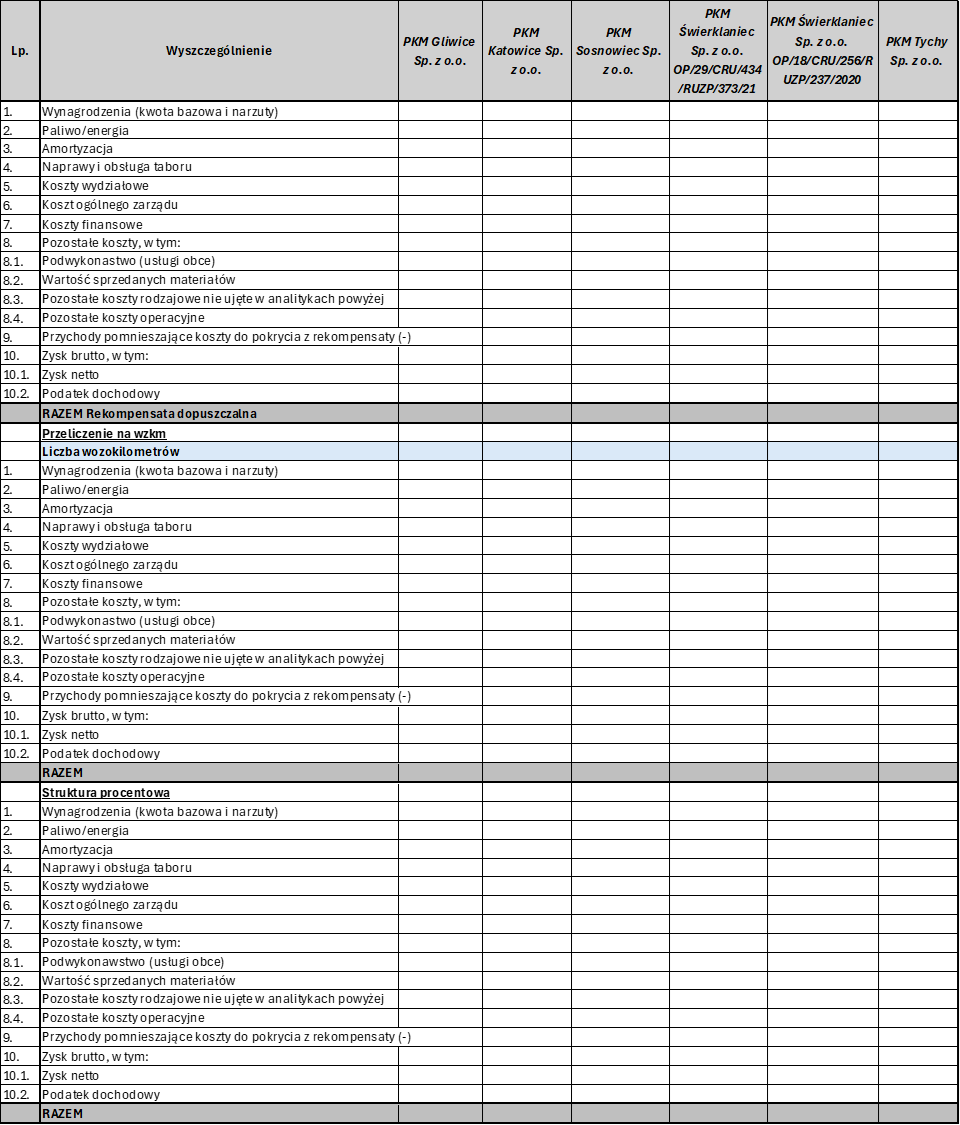 L.p.Imię i nazwiskoWymaganiaOpis posiadanych kwalifikacji zawodowych, doświadczenia1.Osoba o kwalifikacjach biegłego rewidenta, przy czym osoba ta powinna posiadać doświadczenie w przygotowaniu co najmniej dwóch audytów rekompensat w zakresie publicznego transportu zbiorowego, w okresie ostatnich 3 lat przed upływem terminu składania ofert.2.Osoba o kwalifikacjach audytora wewnętrznego, przy czym osoba ta powinna posiadać doświadczenie w przygotowaniu co najmniej dwóch audytów rekompensat w zakresie publicznego transportu zbiorowego, w okresie ostatnich 3 lat przed upływem terminu składania ofert3.Osoba doświadczona w realizacji co najmniej dwóch audytów rekompensat w zakresie publicznego transportu zbiorowego, w okresie ostatnich 3 lat przed upływem terminu składania ofert